Formation demandée :       BTS Systèmes Numériques – option Informatique et Réseaux   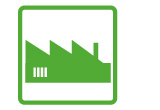 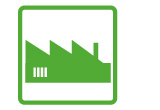 Entreprise :                                                                                                                Emetteur du besoin :	NOM :                                         	              Prénom :                                                                                                                            			Fonction :                                                 			Tel :     	 				Mail :                                                       Activité de l’entreprise :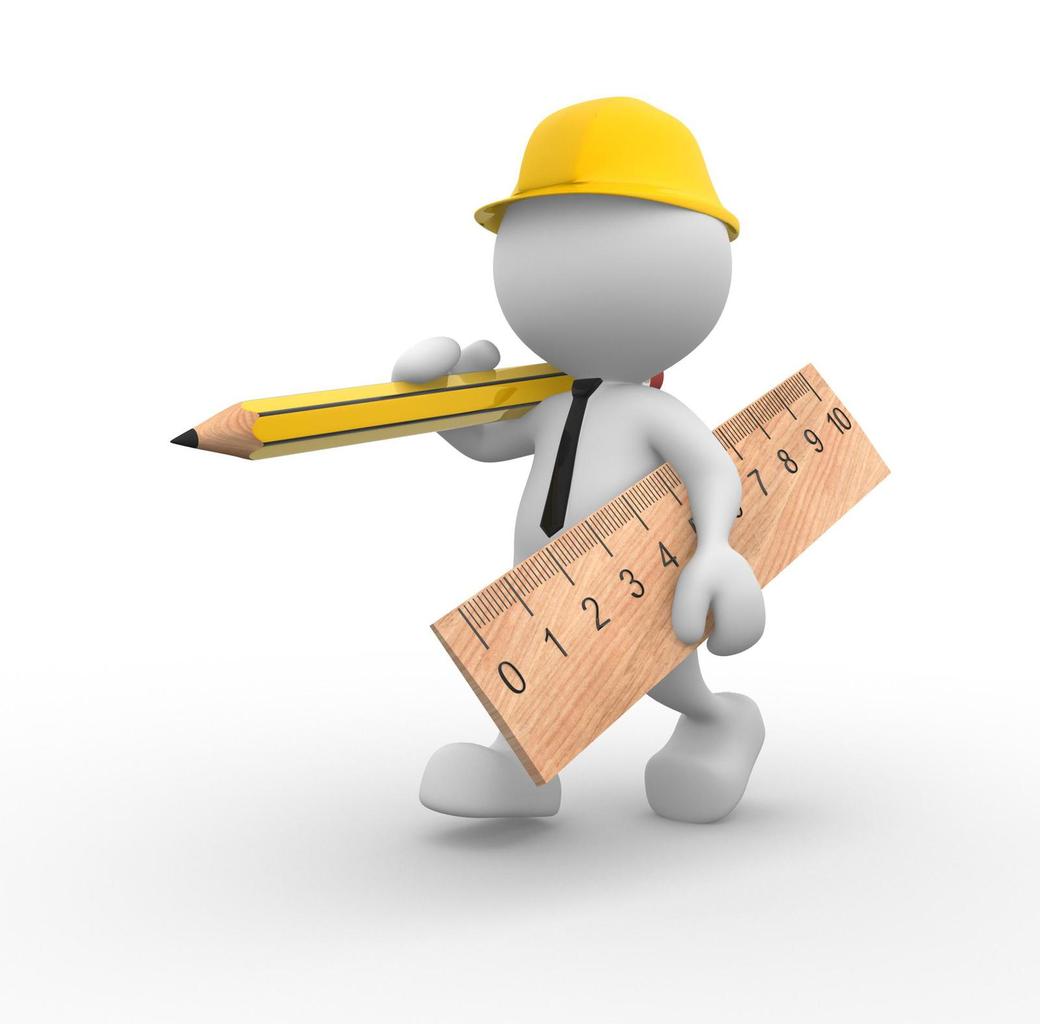 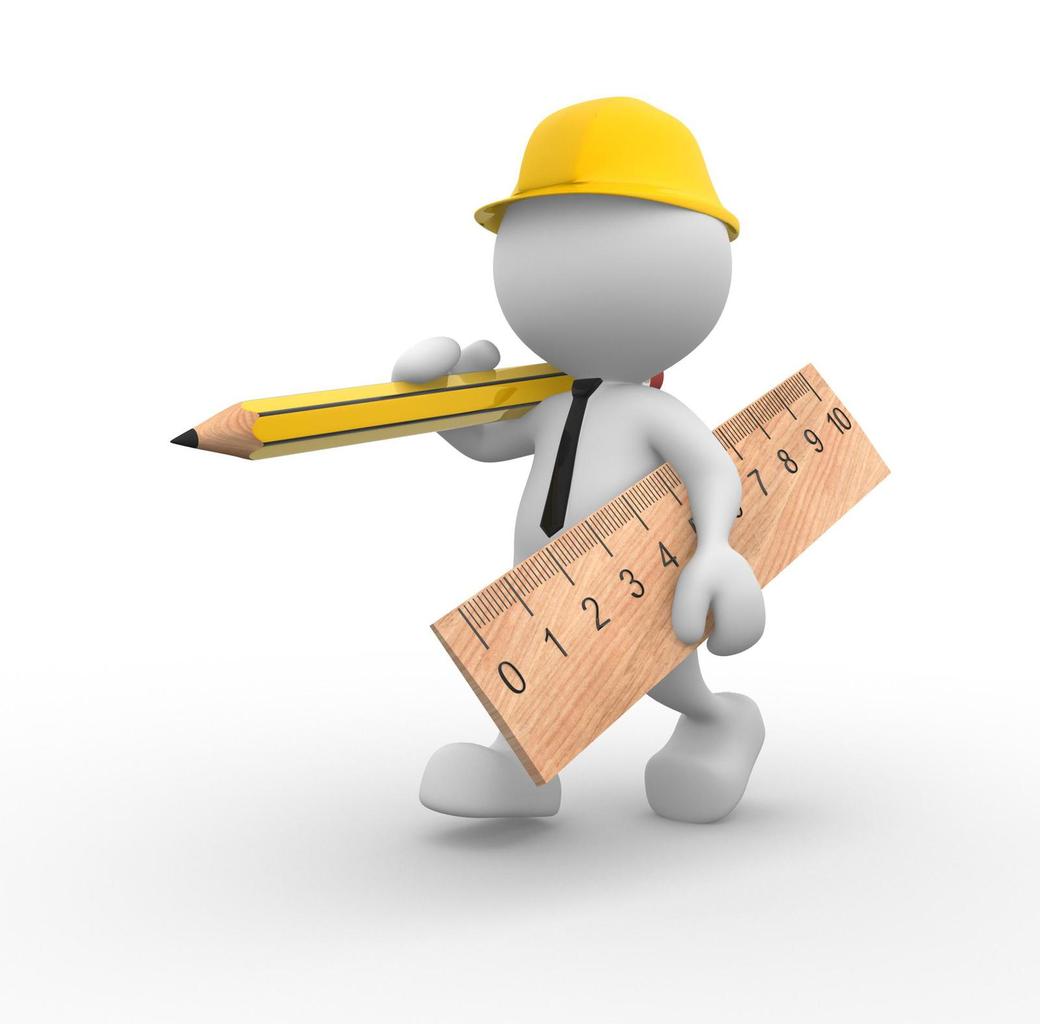 Fait à  ..............................   le .......................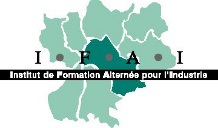 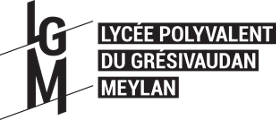 Signature du représentant de l’entreprise :